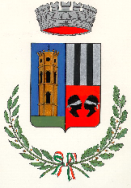 COMUNE  DI  SERRAMANNAAREA AMMINISTRATIVA RIMBORSI CHILOMETRICI PER SPESE TRASPORTO SCOLASTICO ANNO SCOLASTICO 2019/2020Spett.le Comune di SerramannaVia Serra n° 4009038 SerramannaIl/La sottoscritto/a   _________________________________ nato/a  a _______________________il ________________ e residente in Serramanna, via/loc. ______________________, n° ______, tel ___________, cell ________________, C.F.                , genitore del/i seguente/i alunno/i: CHIEDEIl rimborso delle spese carburante sostenute per il trasporto dei sopra elencati alunni dalla propria residenza (sopra dichiarata) al plesso scolastico dagli stessi frequentato.A tal fine richiede che, le somme spettanti, vengano erogate mediante:1. Bonifico Bancario cod. IBAN:                             ;2. Mandato presso la Tesoreria Comunale con quietanza a nome di:   nominativo _____________________________________ nato/a a ___________________ il __________C.F.                Serramanna, _______________ 						        Firma__________________________* Inserire nella casella la sigla “OPM” se l’alunno svolge orario prolungato con servizio mensa, o la sigla “OPSM” se l’alunno svolge l’orario prolungato ma non usufruisce del servizio di mensa scolastica.AVVERTENZELa domanda deve essere compilata in modo leggibile (macchina da scrivere o stampatello) e con la massima cura, in quanto vengono rese delle dichiarazioni sostitutive ai sensi delle vigenti norme sull’autocertificazione. Si ricorda che le dichiarazioni false, la falsità negli atti e l’uso di atti falsi comportano l’applicazione delle sanzioni penali richiamate dall’art. 76 del D.Lgs. 28 dicembre 2000, n. 445.L’Amministrazione comunale procederà, secondo quanto previsto dall’art. 71 del D.P.R. 28 dicembre 2000, n. 445, ai controlli sulla veridicità delle dichiarazioni, anche mediante richiesta di conferma alle Amministrazioni competenti (es. Amministrazione finanziaria – Ufficio Imposte Dirette, Istituzioni scolastiche) sulla corrispondenza di quanto dichiarato con le risultanze dei registri da esse custoditi. Fermo restando quanto previsto in materia di sanzioni penali, qualora dai controlli emerga la non veridicità del contenuto delle dichiarazioni, il dichiarante decadrà dagli eventuali benefici conseguenti al provvedimento emanato sulla base della dichiarazione non veritiera.			INFORMATIVA PRIVACYAi sensi del Regolamento UE 2016/679 GDPR (General Data Protection Regulation) e del D.Lgs. 10 agosto 2018 n. 101, i dati personali sono trattati esclusivamente per le finalità relative al presente bando presso il Servizio Pubblica Istruzione del Comune di Serramanna, con l’utilizzo di procedure anche informatiche e telematiche, nei modi e nei limiti necessari all’espletamento delle attività di erogazione dei servizi richiesti, nell’esecuzione dei compiti di interesse pubblico o comunque connessi all’esercizio dei pubblici poteri propri dell’Ente, anche in caso di eventuali comunicazioni a terzi.Il conferimento di tali dati è necessario per valutare i requisiti di partecipazione al presente bando e la loro mancata indicazione può precludere tale valutazione.Agli interessati sono riconosciuti i diritti di cui al Regolamento UE 2016/679 GDPR e al D.Lgs. 10 agosto 2018, n. 101 e, in particolare, il diritto di accedere ai propri dati personali, di chiederne la rettifica, l’aggiornamento e la cancellazione, se incompleti, erronei o raccolti in violazione della legge, nonché opporsi al loro trattamento per motivi legittimi.Il titolare del trattamento è il Comune di Serramanna con sede in Via Serra n. 43 – 09038 Serramanna – Telef. 070/9132039.ALLEGARE ALLA PRESENTE COPIA DI UN DOCUMENTO IDENTIFICATIVO IN CORSO DI VALIDITÀ.Alunno/a*Scuola di frequenzaDistanzaResidenza/scuola(km solo andata)